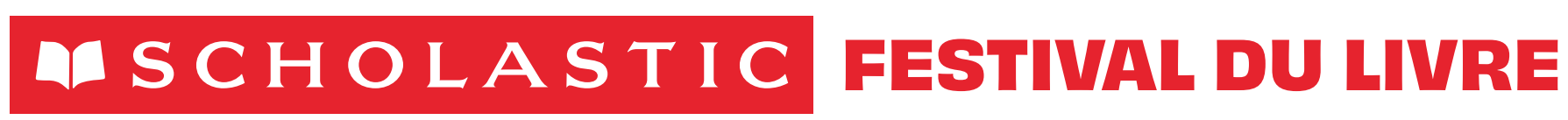 
Devenez bénévole du Festival du Livre!Dates : [INSÉRER LES DATES]Devenez bénévole à notre Festival du Livre, un évènement passionnant qui célèbre la lecture et propose aux enfants des centaines de livres amusants, stimulants et à des prix raisonnables. Rejoignez notre équipe de bénévoles pour :Apporter votre créativité dans la fabrication des panneaux et des décorationsTrouver des commanditaires locauxAider à servir des boissons et des collationsOrganiser les présentoirsAider au montage ou au démontageAider les clients de tout âge à trouver le livre parfaitMerci pour votre soutien!

Contactez [INSÉRER LES INFORMATIONS]